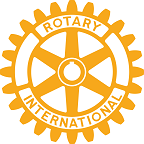  Gateway RotaryScholarship Application2017 – New ApplicantAnchorage Gateway Rotary is offering $1,000 scholarship for students planning to attending a college, university or vocational/trade school located in Alaska.  Scholarship applications are due March 31, 2017Email completed applications to: Aili Peyton, Gateway Rotary Scholarship Chair 				      Ampeyton12@gmail.comApplications must be received by the deadline to be considered.Object of RotaryThe object of Rotary is to encourage and foster the ideal of service as a basis of worthy enterprise and, in particular, to encourage and foster:The development of acquaintance as an opportunity for service;High ethical standards in business and professions, the recognition of the worthiness of all useful occupations, and the dignifying of each Rotarian’s occupation as an opportunity to serve society;The application of the ideal of service in each Rotarian’s personal, business, and community life;The advancement of international understanding, goodwill, and peace through world fellowship of business and professional persons united in the ideal of service.PART AGeneral InformationName: _______________________________________________Address: ______________________________________________Telephone Number: _____________________________________Email Address: _________________________________________PART BAcademic Information Please attach a copy of your transcript with cumulative GPA of 2.0–3.5PART CActivities/Awards InformationIf certain information is not applicable to you, simply write “N/A” for “Not Applicable”.  For example, if you have not had a job, write “N/A” on that line.  Attach additional sheets of paper if necessary.Jobs/Employment:Community/Volunteer Activities:Extra-Curricular School Activities (clubs, sports, fine arts, etc.):School Awards Earned:Community Awards Earned:PART DCollege, University, Trade/Vocational School InformationSchool Attending: ________________________________________________________Location: _______________________________________________________________Note: Student must be accepted to a school to receive scholarship.PART EShort Essays: In approximately 500 words please answer 2 out of 3 of the following questions.Essay Question #1: Why are you interested in your intended major/area of study?Essay Question #2: Do you feel that community service is important, and why?Essay Question #3: What are your career aspirations?SignatureThe information I have provided is correct and accurate to the best of my knowledge.  I understand that providing false information on this application may disqualify me from consideration for Anchorage Gateway Rotary Scholarships.Signature: __________________________________	Date: ___________________Email completed applications to: Aili Peyton, Gateway Rotary Scholarship Chair 				      ampeyton12@gmail.com or mail to PO Box 141232, Anchorage AK 99514